Тест «Определи страну по ее флагу и гербу».Вам необходимо выбрать один правильный ответВопрос №1А) Саудовская АравияБ) БразилияВ) ГаитиВопрос №2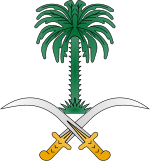 А) Ливан
Б) Кипр
В) Канада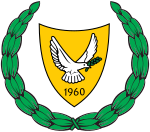 Вопрос №3А) БразилияБ) БелоруссияВ) Экваториальная Гвинея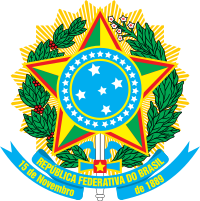 Вопрос №4А) УкраинаБ) МолдавияВ) БелоруссияВопрос №5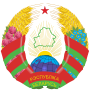 А) ЛиванБ) МексикаВ) Гаити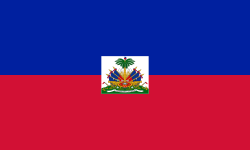 Вопрос №6А) КанадаБ) МексикаВ) Экваториальная Гвинея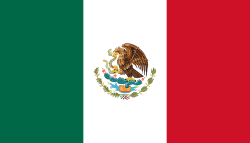 Вопрос №7А) РоссияБ) ГаитиВ) Экваториальная Гвинея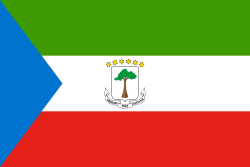 Вопрос №8А) ЛиванВ) БелоруссияБ) Кипр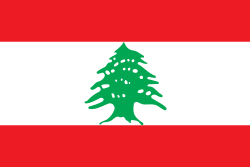 Вопрос №9А) КанадаБ) ГерманияВ) Хорватия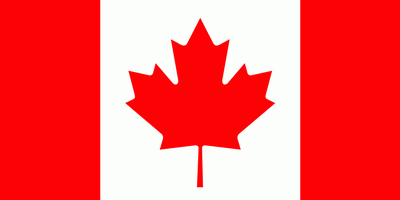 Вопрос №10А) ФранцияБ) РоссияВ) Польша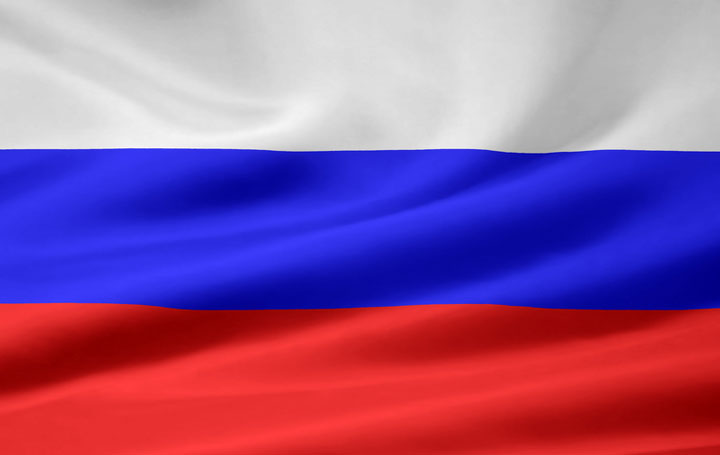 ОтветыСаудовская АравияКипрБразилияБелоруссияГаитиМексикаЭкваториальная ГвинеяЛиванКанадаРоссия